Publicado en España el 13/04/2016 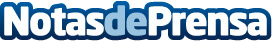 La piel femenina en la treintenaPasada la barrera de los 30, todos los temores se esfuman. Se han superado las locuras de los 20 y sabes lo que te sienta bien y has aprendido a sacarle partido. Los 30 son el momento en el que comenzamos a experimentar cambios en la piel a los que hay que estar atenta, por eso Claudia di Paolo, beauty Hunter y facialista, da 10 tips de cuidados y ofrece los tratamientos purificantes más innovadores y los mejores productos de cosmética en su e-shop Datos de contacto:Globe ComunicaciónNota de prensa publicada en: https://www.notasdeprensa.es/la-piel-femenina-en-la-treintena_1 Categorias: Medicina alternativa Belleza http://www.notasdeprensa.es